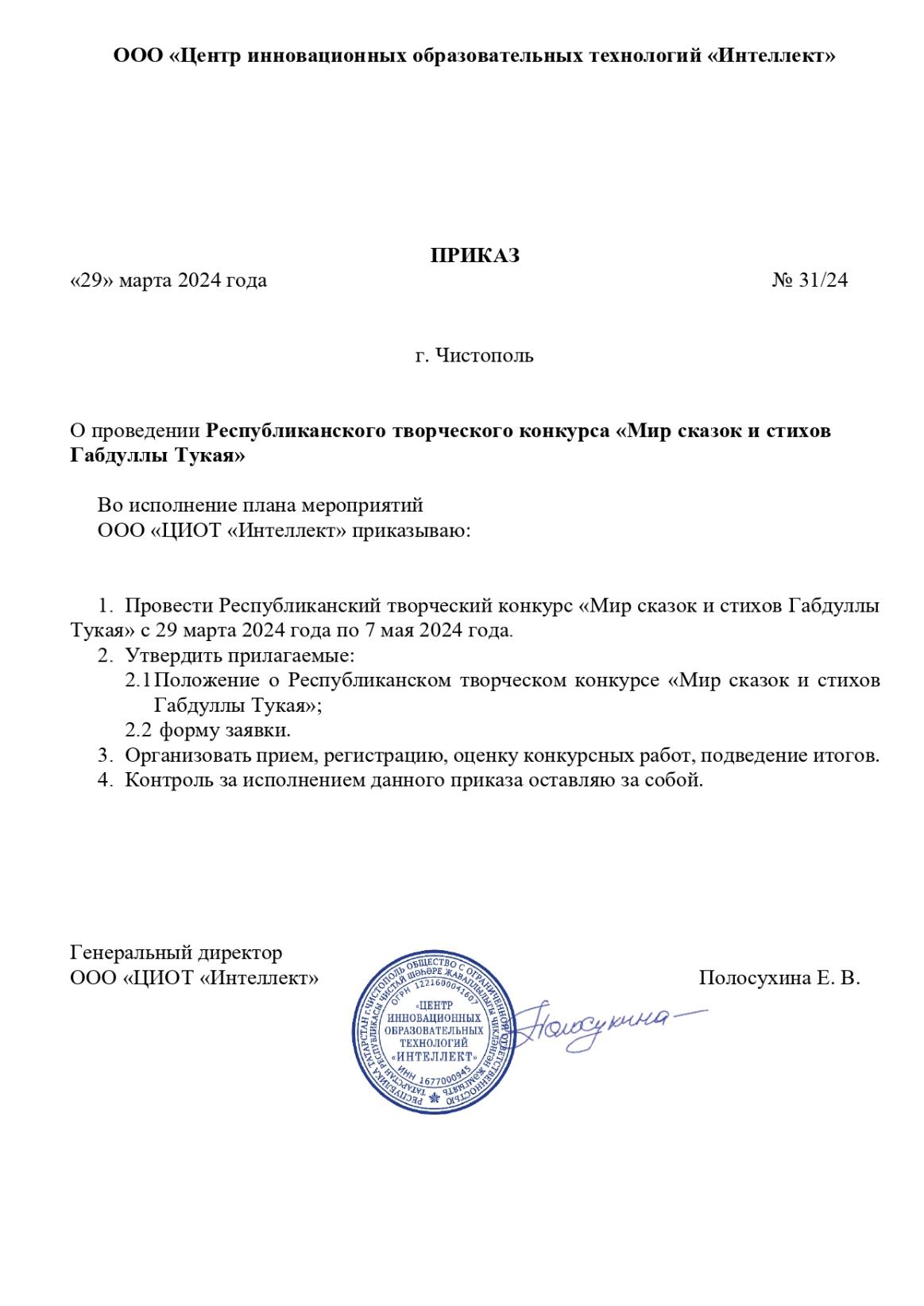 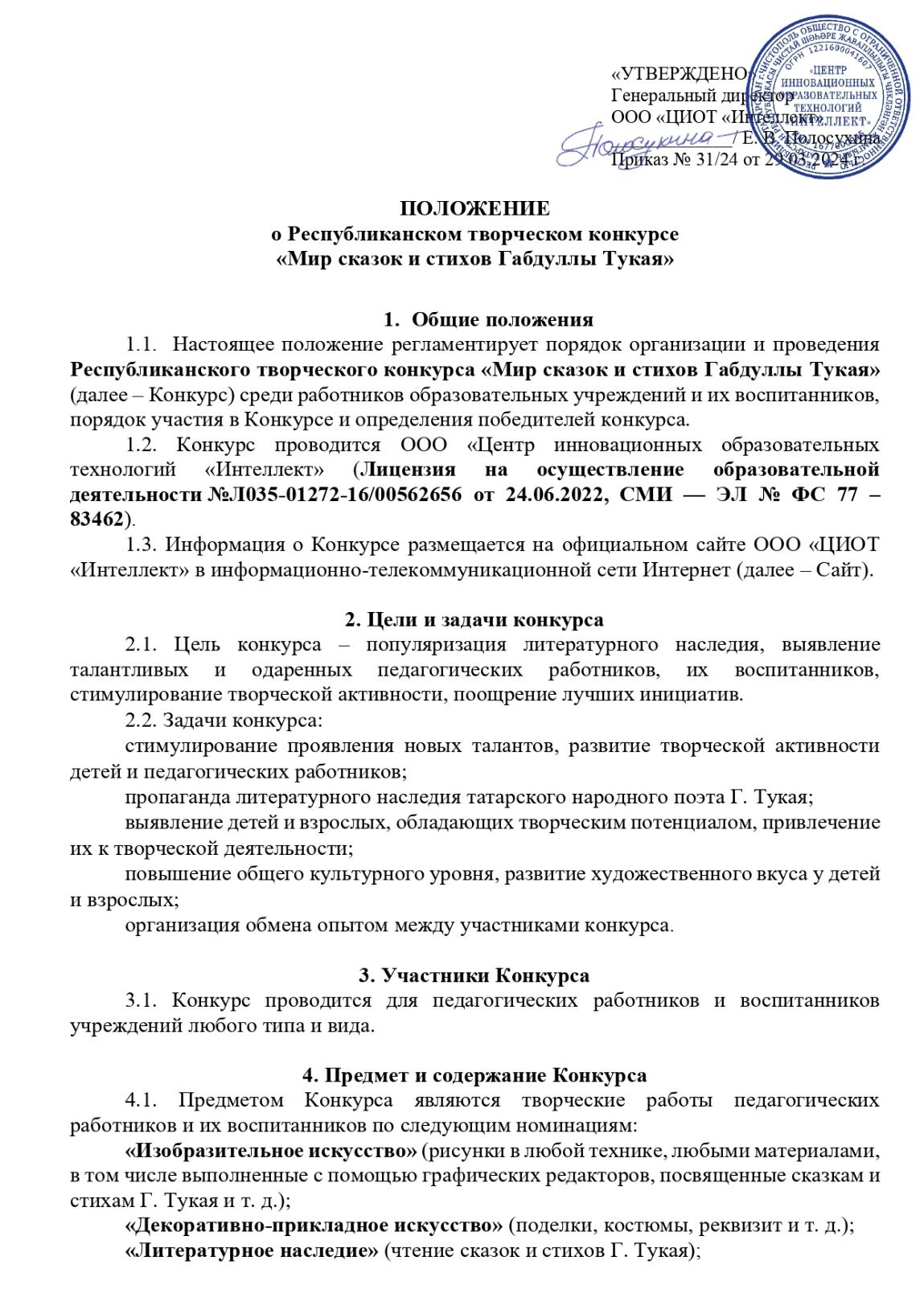 «Проба пера» (авторские стихи, рассказы, сказки о Г. Тукае и т. д.);«Фотоискусство» (авторские фотографии, посвященные тематике конкурса);«Методическая копилка» (сценарии, конспекты занятий, программы, проекты, дидактический материал, игры, посвященные тематике конкурса и т. д.);«Музыкальное творчество» (исполнение танцев, песен, утренников и т.д.);«Развивающая предметно-пространственная среда» (тематические уголки, оформление группы/класса, сцены и т.д.);	«Творческая мастерская» (свободный вид творческой деятельности).5. Порядок проведения Конкурса5.1. Конкурс проводится в заочной форме с 29 марта 2024 года по 7 мая 2024 года.С 29 марта 2024 года по 17 апреля 2024 года – прием заявочного комплекта документов для участия в Конкурсе по ссылке https://intel-lect.ru/zayavka-mir-tukaya/.С 18 апреля 2024 года по 25 апреля 2024 года – оценка конкурсных работ участников Конкурса.С 26 апреля 2024 года по 7 мая 2024 года – подведение итогов Конкурса, размещение приказа и наградного материала на официальном сайте ООО «ЦИОТ «Интеллект».До 7 мая 2024 года включительно – размещение наградного материала на официальном сайте ООО «ЦИОТ «Интеллект», страница «Конкурсы» (https://intel-lect.ru/konkursy/).5.2. Отправляя заявку на конкурс, участник соглашается с условиями настоящего Положения, принимает пользовательское соглашение, политику конфиденциальности, публичную оферту, даете согласие на обработку персональных данных и согласие на распространение персональных данных, а так же подтверждаете свою осведомленность об охране авторского права.Порядок участия в Конкурсе6.1. Участие в конкуре платное, орг.взнос составляет 200 р. за каждую конкурсную работу. Количество работ от одного участника не ограничено. При необходимости руководителю оформляется Благодарственное письмо за подготовку воспитанника, дополнительно оплачивается 100 р. (необходимость обозначить в заявке). Оплачивается одним чеком с орг.взносом за документы участника конкурса.Оплата орг. взноса 200 р., Благодарственного письма 100 р.  по следующим реквизитам:В назначении платежа указать «Оплата за документы участника конкурса» и обязательно безошибочно указать свой адрес эл. почты.Сумму оплаты прописывается самостоятельно, в зависимости от количества участников.6.2. Заполнить заявку по ссылке https://intel-lect.ru/zayavka-mir-tukaya/ до 17 апреля 2024 года включительно.Платежный документ и конкурсную работу загрузить в соответствующих полях в заявке. После успешной отправки заявки на экране появится сообщение «Спасибо! Ваша заявка отправлена на участие в Республиканском творческом конкурсе «Мир сказок и стихов Габдуллы Тукая». Перед отправкой проверить данные, указанные в заявке. Все данные для оформления документов берутся из заявки.	Требования к работам, предоставляемым на Конкурс7.1. Конкурсная работа должна быть оформлена в соответствии с требованиями настоящего Положения.7.2. Конкурсные материалы представляются в электронном варианте. Для фото-материалов файлы работ в форматах *.jpg, *.tif, *.gif, объемом не более 10 Mб. Текстовые материалы, выполненные в программах Word, PowerPoint и пр. Видеоматериал объемом не более 20 Мб. В случае превышения допустимого размера файлов, прикрепить текстовый Word-документ со ссылкой на конкурсный материал в облачном хранилище.7.3. Язык конкурса: русский, татарский, английский, языки народов Поволжья.Основные критерии оценки конкурсных работ8.1.Критерии оценки конкурсных работ участников:соответствие содержания работы заявленной тематике;художественное мастерство, техника и качество исполнения работы;оригинальность идеи, новаторство, творческий подход.8.2 Апелляции по итогам конкурса не принимаются.Подведение итогов Конкурса9.1. В срок до 7 мая 2024 года жюри подводит итоги Конкурса с определением победителей.9.2. Итоги конкурса подводит экспертный совет и конкурсная комиссия под руководством председателя оргкомитета, генерального директора ООО «ЦИОТ «Интеллект», Полосухиной Екатерины Владимировны.9.3. Результаты Конкурс отражаются в Протоколе.9.4. Победители и участники Республиканского творческого конкурса «Мир сказок и стихов Габдуллы Тукая» награждаются дипломами ООО «Центр инновационных образовательных технологий «Интеллект».9.5. Решению жюри является окончательным и пересмотру не подлежит.9.6. Дипломы и сертификаты размещаются на официальном сайте ООО «ЦИОТ «Интеллект» (https://intel-lect.ru/) на странице «Конкурсы» для самостоятельного скачивания участниками Конкурса.10. Контактная информацияАдрес: 422980, Республика Татарстан, г. Чистополь, ул. Ленина, д. 33Н-3, офис 1Тел.: +7 (937) 526-00-75Адрес эл. почты: ciot_intellect@mail.ruСайт: intel-lect.ruВКонтакте: https://vk.com/ciot_intellect Название организацииОБЩЕСТВО С ОГРАНИЧЕННОЙ ОТВЕТСТВЕННОСТЬЮ "ЦЕНТР ИННОВАЦИОННЫХ ОБРАЗОВАТЕЛЬНЫХ ТЕХНОЛОГИЙ "ИНТЕЛЛЕКТ"Юридический адрес организации422980, РОССИЯ, РЕСП ТАТАРСТАН, ЧИСТОПОЛЬСКИЙ Р-Н, Г ЧИСТОПОЛЬ, УЛ ЛЕНИНА, Д 33Н-3, ОФИС 1ИНН1677000945КПП167701001ОГРН1221600041607Расчетный счет40702810410001087045Банк получателяАО "ТИНЬКОФФ БАНК"БИК банка044525974Корреспондентский счет банка30101810145250000974QR-код для удобства оплаты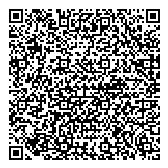 